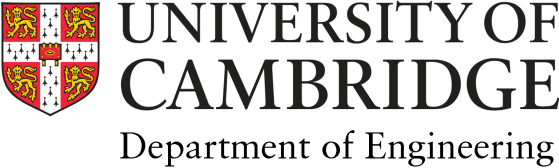 Activity Plan and Risk Assessment for a student placement work shadowing or work experienceDate: 			_____	  July 20  			Location:  __________________, Department of Engineering, University of CambridgeRisk Assessment Key:Signed:  ________________________________Date:   			 Department of Engineering, University of CambridgeSigned:  _______________________________	Date:                                 Outreach Officer, Department of Engineering, University of CambridgeSigned:  ________________________________Date:  			Safety Officer, Department of Engineering, University of Cambridge		Who (Student)	Who (CUED)What	See activity planTravel Plan to DepartmentLunchSafeguarding (how lone working will be avoided)PPEFire Procedure	LoosDress CodeNamesActivityHazards associated with this activityHow these hazards will be controlledLikelihoodSeverityRisk calculation = likelihood x severityWelcome, outline of the day, fire procedures, location of loos. Staff safety induction.No risk associated with safety briefing.None needed111Likelihood:  This should be assessed on a scale of 1 - 3 as follows: This should be assessed on a scale of 1 - 3 as follows: Likelihood:  1 = UnlikelyNo risk to health and safety of individualLikelihood:  2 = LikelyIf the control measures depend on an individual using them or adjusting them.Likelihood:  3 = Certain/imminentExposure to the hazard is continuousSeverity: Assessed on a scale of 1 - 3 as follows:1 = Minor injury / lost time/illness   2 = Serious injury / disablement   3 = Death / fire / explosionAssessed on a scale of 1 - 3 as follows:1 = Minor injury / lost time/illness   2 = Serious injury / disablement   3 = Death / fire / explosion      Calculation of risk:             Likelihood x Severity = Risk ratingLikelihood x Severity = Risk ratingRisk rating: Please specify the risk rating by completing the above calculation and indicating below:1 to 3 = Low Risk   4 to 6 = Moderate Risk    7 to 9 = High RiskPlease specify the risk rating by completing the above calculation and indicating below:1 to 3 = Low Risk   4 to 6 = Moderate Risk    7 to 9 = High Risk